Publicado en Bilbao el 15/06/2021 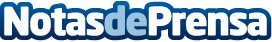 Talio - La innovación no es una opción, es un imperativo en los negociosTalio realiza un análisis sobre la innovación y la importancia que tiene en las empresas para aprovechar mejor los recursos y obtener mayores beneficiosDatos de contacto:Amaia Vilches946519990Nota de prensa publicada en: https://www.notasdeprensa.es/talio-la-innovacion-no-es-una-opcion-es-un Categorias: Programación Hardware Software Ciberseguridad Recursos humanos http://www.notasdeprensa.es